Lucy Turner◆◆◆◆◆◆◆◆◆◆◆◆◆◆◆◆◆◆◆◆◆◆◆◆◆◆◆◆◆◆◆◆◆◆◆◆◆◆◆◆◆◆◆◆◆◆◆◆◆◆◆◆◆◆◆◆◆◆◆◆LucyDTurner.com	Height 5’4”									                  Contact Info: Talent Trek Agency	(615)-830-6572										           talentrek@mindspring.comLucyTurnerTalent@gmail.com TheatreThe Nether**					      Detective Morris			                        Baldwin Wallace UniversityNeighborhood 3: Requisition…Doom**	     Daughter Type				              Convergence ContinuumA Midsummer Night’s Dream		    	     Hermia						                    Chagrin Arts Log Cabin				                    Myna		                                                             Convergence ContinuumThe House That Bleeds			     Avery						           Creakerbox RadioOrdinary People			                    Jeannine Pratt				                  Access Theatre ProjectMen on Boats				                    Seneca Howland				         Baldwin Wallace UniversityUrinetown the Musical                                               Penelope Pennywise                                                           Nashville School of the ArtsHairspray, the Musical                                                Velma von Tussel                                                                    Nashville School of the ArtsCindy & Ella                                                                     Cindy                                                                          		      Nashville StagecraftA Laura Ingalls Wilder Christmas                         Laura Ingalls                                                                        Lakewood Theatre CompanyBad Seed                                                                          Rhoda Penmark	                                                           Street Theatre CompanyFilm Chains of Redemption			  Deora	(supporting)		 	                      White Midnight ProductionsThe Final Girl				                 Kelly (principle)				                               Skip McDougleSalad Days				                 Lyndsey (principle)                                                          One For The Road ProductionsThe Caretakers                                                             Jodi (principle)                                                                          Big Biting Pig Productions A Madea Christmas                                                    School Kid                                                                                                 Tyler Perry StudiosThe Miracles on Honey Bee Hill                            Millie (lead)	                                                                           Film Guild ProductionsVideoSkillet/“American Noise”                                          Bully (featured)                                                                                Vision Film CompanyJack White/ “Sixteen Saltines”                               Girl in the Woods (ftred)                                                                     Caviar ProductionsJessica Frech/”I Tried to Die Young”                   Bully (principle)                                                                                                  Attic MediaIndustrials/CommercialsDirect Kids Talk/Direct Insurance                        Principle                                                                                              Gamma Blast StudiosEnd Slavery TN                                                              Principle                                                                                               KnappTime CreativeSavant Learning Systems                                          Amber-Principle (9 lessons)                                                               Savant ProductionsCenterstone/whoyouwant2be.org                        Principle                                                                                                    TH EntertainmentMayflower Elementary-Lifeway Series               Olivia – Principle(series regular)                                                         SEVEN7HSTORYEducation & Training 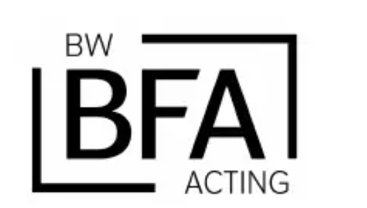 Acting: Brennan Murphy, Laura Welsh-Berg, Heidi Harris,Movement: Keira McDonald, Christina Lindhout, DeMarcus Suggs, Dusten WelchVoice Randy Craft, Dr. JR FRalickSpecial Skills TN Driver’s License & Car, Dialects (RP & Southern), Stage Combat (hand to hand, broad sword), ballet, jazz, tap, modern, can read IPA, stage makeup, Founder of Burn to Shine Productions**Upcoming 